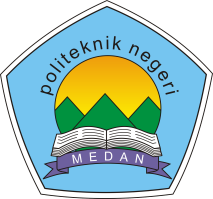 POLITEKNIK NEGERI MEDANJURUSAN : TEKNIK ELEKTROPROGRAM STUDI : TEKNIK ELEKTRONIKAPOLITEKNIK NEGERI MEDANJURUSAN : TEKNIK ELEKTROPROGRAM STUDI : TEKNIK ELEKTRONIKAPOLITEKNIK NEGERI MEDANJURUSAN : TEKNIK ELEKTROPROGRAM STUDI : TEKNIK ELEKTRONIKAPOLITEKNIK NEGERI MEDANJURUSAN : TEKNIK ELEKTROPROGRAM STUDI : TEKNIK ELEKTRONIKAPOLITEKNIK NEGERI MEDANJURUSAN : TEKNIK ELEKTROPROGRAM STUDI : TEKNIK ELEKTRONIKAPOLITEKNIK NEGERI MEDANJURUSAN : TEKNIK ELEKTROPROGRAM STUDI : TEKNIK ELEKTRONIKAPOLITEKNIK NEGERI MEDANJURUSAN : TEKNIK ELEKTROPROGRAM STUDI : TEKNIK ELEKTRONIKAPOLITEKNIK NEGERI MEDANJURUSAN : TEKNIK ELEKTROPROGRAM STUDI : TEKNIK ELEKTRONIKAPOLITEKNIK NEGERI MEDANJURUSAN : TEKNIK ELEKTROPROGRAM STUDI : TEKNIK ELEKTRONIKAPOLITEKNIK NEGERI MEDANJURUSAN : TEKNIK ELEKTROPROGRAM STUDI : TEKNIK ELEKTRONIKAPOLITEKNIK NEGERI MEDANJURUSAN : TEKNIK ELEKTROPROGRAM STUDI : TEKNIK ELEKTRONIKAPOLITEKNIK NEGERI MEDANJURUSAN : TEKNIK ELEKTROPROGRAM STUDI : TEKNIK ELEKTRONIKAPOLITEKNIK NEGERI MEDANJURUSAN : TEKNIK ELEKTROPROGRAM STUDI : TEKNIK ELEKTRONIKAPOLITEKNIK NEGERI MEDANJURUSAN : TEKNIK ELEKTROPROGRAM STUDI : TEKNIK ELEKTRONIKARENCANA PEMBELAJARAN SEMESTER (RPS)RENCANA PEMBELAJARAN SEMESTER (RPS)RENCANA PEMBELAJARAN SEMESTER (RPS)RENCANA PEMBELAJARAN SEMESTER (RPS)RENCANA PEMBELAJARAN SEMESTER (RPS)RENCANA PEMBELAJARAN SEMESTER (RPS)RENCANA PEMBELAJARAN SEMESTER (RPS)RENCANA PEMBELAJARAN SEMESTER (RPS)RENCANA PEMBELAJARAN SEMESTER (RPS)RENCANA PEMBELAJARAN SEMESTER (RPS)RENCANA PEMBELAJARAN SEMESTER (RPS)RENCANA PEMBELAJARAN SEMESTER (RPS)RENCANA PEMBELAJARAN SEMESTER (RPS)RENCANA PEMBELAJARAN SEMESTER (RPS)RENCANA PEMBELAJARAN SEMESTER (RPS)RENCANA PEMBELAJARAN SEMESTER (RPS)MATA KULIAHMATA KULIAHKODEKODERUMPUN MATA KULIAHRUMPUN MATA KULIAHRUMPUN MATA KULIAHRUMPUN MATA KULIAHRUMPUN MATA KULIAHBOBOT (sks)BOBOT (sks)BOBOT (sks)SEMESTERTGL. PENYUSUNANTGL. PENYUSUNANTGL. PENYUSUNAN KEWARGANEGARAAN KEWARGANEGARAANEKMPK21201EKMPK21201Mata Pengembangan KepribadianMata Pengembangan KepribadianMata Pengembangan KepribadianMata Pengembangan KepribadianMata Pengembangan Kepribadian222215 Februari 201815 Februari 201815 Februari 2018OTORISASIOTORISASIDosen Pengembang RPSDosen Pengembang RPSDosen Pengembang RPSDosen Pengembang RPSDosen Pengembang RPSDosen Pengembang RPSDosen Pengembang RPSKoordinator RMKKoordinator RMKKoordinator RMKKoordinator RMKKa PRODIKa PRODIKa PRODIOTORISASIOTORISASIDra. Pinondang Nababan, MM.Dra. Pinondang Nababan, MM.Dra. Pinondang Nababan, MM.Dra. Pinondang Nababan, MM.Dra. Pinondang Nababan, MM.Dra. Pinondang Nababan, MM.Dra. Pinondang Nababan, MM.Dra. Pinondang Nababan, MM.Dra. Pinondang Nababan, MM.Dra. Pinondang Nababan, MM.Dra. Pinondang Nababan, MM.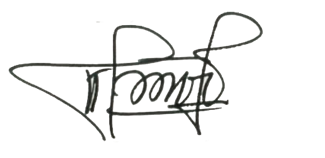 Meidi wani Lestari, S.T., M.T.Meidi wani Lestari, S.T., M.T.Meidi wani Lestari, S.T., M.T.Capaian Pembelajaran (CP)Capaian Pembelajaran (CP)Capaian Pembelajaran Lulusan Program Studi(CPL-Prodi)Capaian Pembelajaran Lulusan Program Studi(CPL-Prodi)Capaian Pembelajaran Lulusan Program Studi(CPL-Prodi)Capaian Pembelajaran Lulusan Program Studi(CPL-Prodi)Capaian Pembelajaran Lulusan Program Studi(CPL-Prodi)Capaian Pembelajaran Lulusan Program Studi(CPL-Prodi)Capaian Pembelajaran Lulusan Program Studi(CPL-Prodi)Capaian Pembelajaran Lulusan Program Studi(CPL-Prodi)Capaian Pembelajaran Lulusan Program Studi(CPL-Prodi)Capaian Pembelajaran Lulusan Program Studi(CPL-Prodi)Capaian Pembelajaran (CP)Capaian Pembelajaran (CP)Mampu menganalisis masalah kontekstual Pendidikan Kewarganegaraan, mengambangkan sikap positif dan menampilkan perilaku yang mendukung semangat kebangsaan dan cinta tanah air.Mampu menganalisis masalah kontekstual, mengembangkan sikap positif dan menampilkan perilaku yang mendukung demokrasi berkeadaban.Mampu menganalisis masalah kontekstual Pendidikan Kewarganegaraan, mengembangkan sikap positif dan menampilkan perilaku yang mendukung kesadaran hukum dan keragaman.Mampu menganalisis masalah kontekstual Pendidikan Kewarganegaraan, mengambangkan sikap positif dan menampilkan perilaku yang mendukung semangat kebangsaan dan cinta tanah air.Mampu menganalisis masalah kontekstual, mengembangkan sikap positif dan menampilkan perilaku yang mendukung demokrasi berkeadaban.Mampu menganalisis masalah kontekstual Pendidikan Kewarganegaraan, mengembangkan sikap positif dan menampilkan perilaku yang mendukung kesadaran hukum dan keragaman.Mampu menganalisis masalah kontekstual Pendidikan Kewarganegaraan, mengambangkan sikap positif dan menampilkan perilaku yang mendukung semangat kebangsaan dan cinta tanah air.Mampu menganalisis masalah kontekstual, mengembangkan sikap positif dan menampilkan perilaku yang mendukung demokrasi berkeadaban.Mampu menganalisis masalah kontekstual Pendidikan Kewarganegaraan, mengembangkan sikap positif dan menampilkan perilaku yang mendukung kesadaran hukum dan keragaman.Mampu menganalisis masalah kontekstual Pendidikan Kewarganegaraan, mengambangkan sikap positif dan menampilkan perilaku yang mendukung semangat kebangsaan dan cinta tanah air.Mampu menganalisis masalah kontekstual, mengembangkan sikap positif dan menampilkan perilaku yang mendukung demokrasi berkeadaban.Mampu menganalisis masalah kontekstual Pendidikan Kewarganegaraan, mengembangkan sikap positif dan menampilkan perilaku yang mendukung kesadaran hukum dan keragaman.Mampu menganalisis masalah kontekstual Pendidikan Kewarganegaraan, mengambangkan sikap positif dan menampilkan perilaku yang mendukung semangat kebangsaan dan cinta tanah air.Mampu menganalisis masalah kontekstual, mengembangkan sikap positif dan menampilkan perilaku yang mendukung demokrasi berkeadaban.Mampu menganalisis masalah kontekstual Pendidikan Kewarganegaraan, mengembangkan sikap positif dan menampilkan perilaku yang mendukung kesadaran hukum dan keragaman.Mampu menganalisis masalah kontekstual Pendidikan Kewarganegaraan, mengambangkan sikap positif dan menampilkan perilaku yang mendukung semangat kebangsaan dan cinta tanah air.Mampu menganalisis masalah kontekstual, mengembangkan sikap positif dan menampilkan perilaku yang mendukung demokrasi berkeadaban.Mampu menganalisis masalah kontekstual Pendidikan Kewarganegaraan, mengembangkan sikap positif dan menampilkan perilaku yang mendukung kesadaran hukum dan keragaman.Mampu menganalisis masalah kontekstual Pendidikan Kewarganegaraan, mengambangkan sikap positif dan menampilkan perilaku yang mendukung semangat kebangsaan dan cinta tanah air.Mampu menganalisis masalah kontekstual, mengembangkan sikap positif dan menampilkan perilaku yang mendukung demokrasi berkeadaban.Mampu menganalisis masalah kontekstual Pendidikan Kewarganegaraan, mengembangkan sikap positif dan menampilkan perilaku yang mendukung kesadaran hukum dan keragaman.Mampu menganalisis masalah kontekstual Pendidikan Kewarganegaraan, mengambangkan sikap positif dan menampilkan perilaku yang mendukung semangat kebangsaan dan cinta tanah air.Mampu menganalisis masalah kontekstual, mengembangkan sikap positif dan menampilkan perilaku yang mendukung demokrasi berkeadaban.Mampu menganalisis masalah kontekstual Pendidikan Kewarganegaraan, mengembangkan sikap positif dan menampilkan perilaku yang mendukung kesadaran hukum dan keragaman.Mampu menganalisis masalah kontekstual Pendidikan Kewarganegaraan, mengambangkan sikap positif dan menampilkan perilaku yang mendukung semangat kebangsaan dan cinta tanah air.Mampu menganalisis masalah kontekstual, mengembangkan sikap positif dan menampilkan perilaku yang mendukung demokrasi berkeadaban.Mampu menganalisis masalah kontekstual Pendidikan Kewarganegaraan, mengembangkan sikap positif dan menampilkan perilaku yang mendukung kesadaran hukum dan keragaman.Mampu menganalisis masalah kontekstual Pendidikan Kewarganegaraan, mengambangkan sikap positif dan menampilkan perilaku yang mendukung semangat kebangsaan dan cinta tanah air.Mampu menganalisis masalah kontekstual, mengembangkan sikap positif dan menampilkan perilaku yang mendukung demokrasi berkeadaban.Mampu menganalisis masalah kontekstual Pendidikan Kewarganegaraan, mengembangkan sikap positif dan menampilkan perilaku yang mendukung kesadaran hukum dan keragaman.Mampu menganalisis masalah kontekstual Pendidikan Kewarganegaraan, mengambangkan sikap positif dan menampilkan perilaku yang mendukung semangat kebangsaan dan cinta tanah air.Mampu menganalisis masalah kontekstual, mengembangkan sikap positif dan menampilkan perilaku yang mendukung demokrasi berkeadaban.Mampu menganalisis masalah kontekstual Pendidikan Kewarganegaraan, mengembangkan sikap positif dan menampilkan perilaku yang mendukung kesadaran hukum dan keragaman.Mampu menganalisis masalah kontekstual Pendidikan Kewarganegaraan, mengambangkan sikap positif dan menampilkan perilaku yang mendukung semangat kebangsaan dan cinta tanah air.Mampu menganalisis masalah kontekstual, mengembangkan sikap positif dan menampilkan perilaku yang mendukung demokrasi berkeadaban.Mampu menganalisis masalah kontekstual Pendidikan Kewarganegaraan, mengembangkan sikap positif dan menampilkan perilaku yang mendukung kesadaran hukum dan keragaman.Mampu menganalisis masalah kontekstual Pendidikan Kewarganegaraan, mengambangkan sikap positif dan menampilkan perilaku yang mendukung semangat kebangsaan dan cinta tanah air.Mampu menganalisis masalah kontekstual, mengembangkan sikap positif dan menampilkan perilaku yang mendukung demokrasi berkeadaban.Mampu menganalisis masalah kontekstual Pendidikan Kewarganegaraan, mengembangkan sikap positif dan menampilkan perilaku yang mendukung kesadaran hukum dan keragaman.Mampu menganalisis masalah kontekstual Pendidikan Kewarganegaraan, mengambangkan sikap positif dan menampilkan perilaku yang mendukung semangat kebangsaan dan cinta tanah air.Mampu menganalisis masalah kontekstual, mengembangkan sikap positif dan menampilkan perilaku yang mendukung demokrasi berkeadaban.Mampu menganalisis masalah kontekstual Pendidikan Kewarganegaraan, mengembangkan sikap positif dan menampilkan perilaku yang mendukung kesadaran hukum dan keragaman.Capaian Pembelajaran (CP)Capaian Pembelajaran (CP)Capaian Pembelajaran Lulusan yang dibebankan pada mata kuliah (CPL-MK)Capaian Pembelajaran Lulusan yang dibebankan pada mata kuliah (CPL-MK)Capaian Pembelajaran Lulusan yang dibebankan pada mata kuliah (CPL-MK)Capaian Pembelajaran Lulusan yang dibebankan pada mata kuliah (CPL-MK)Capaian Pembelajaran Lulusan yang dibebankan pada mata kuliah (CPL-MK)Capaian Pembelajaran Lulusan yang dibebankan pada mata kuliah (CPL-MK)Capaian Pembelajaran Lulusan yang dibebankan pada mata kuliah (CPL-MK)Capaian Pembelajaran Lulusan yang dibebankan pada mata kuliah (CPL-MK)Capaian Pembelajaran Lulusan yang dibebankan pada mata kuliah (CPL-MK)Capaian Pembelajaran Lulusan yang dibebankan pada mata kuliah (CPL-MK)Capaian Pembelajaran Lulusan yang dibebankan pada mata kuliah (CPL-MK)Capaian Pembelajaran Lulusan yang dibebankan pada mata kuliah (CPL-MK)Capaian Pembelajaran (CP)Capaian Pembelajaran (CP)Mahasiswa mampu menjelaskan Pendidikan Kewarganegaraan sebagai mata kuliah pengembangan kepribadian.Mahasiswa mampu menjelaskan Identitas Nasional.Mahasiswa mampu menjelaskan tentang negara dan konstitusi hubungan antara negara dan warga negara.Mahasiswa mampu menjelaskan tentang demokrasi.Mahasiswa mampu menjelaskan tentang Negara Hukum dan HAM.Mahasiswa mampu menjelaskan tentang geopolitik / wawasan nusantara.Mahasiswa mampu menjelaskan dan menganalisis tentang ketahanan nasional dan politik nasional.Mahasiswa mampu menguraikan / menjelaskan tentang Integritas Nasional dan otonomi daerah.Mahasiswa mampu menjelaskan Pendidikan Kewarganegaraan sebagai mata kuliah pengembangan kepribadian.Mahasiswa mampu menjelaskan Identitas Nasional.Mahasiswa mampu menjelaskan tentang negara dan konstitusi hubungan antara negara dan warga negara.Mahasiswa mampu menjelaskan tentang demokrasi.Mahasiswa mampu menjelaskan tentang Negara Hukum dan HAM.Mahasiswa mampu menjelaskan tentang geopolitik / wawasan nusantara.Mahasiswa mampu menjelaskan dan menganalisis tentang ketahanan nasional dan politik nasional.Mahasiswa mampu menguraikan / menjelaskan tentang Integritas Nasional dan otonomi daerah.Mahasiswa mampu menjelaskan Pendidikan Kewarganegaraan sebagai mata kuliah pengembangan kepribadian.Mahasiswa mampu menjelaskan Identitas Nasional.Mahasiswa mampu menjelaskan tentang negara dan konstitusi hubungan antara negara dan warga negara.Mahasiswa mampu menjelaskan tentang demokrasi.Mahasiswa mampu menjelaskan tentang Negara Hukum dan HAM.Mahasiswa mampu menjelaskan tentang geopolitik / wawasan nusantara.Mahasiswa mampu menjelaskan dan menganalisis tentang ketahanan nasional dan politik nasional.Mahasiswa mampu menguraikan / menjelaskan tentang Integritas Nasional dan otonomi daerah.Mahasiswa mampu menjelaskan Pendidikan Kewarganegaraan sebagai mata kuliah pengembangan kepribadian.Mahasiswa mampu menjelaskan Identitas Nasional.Mahasiswa mampu menjelaskan tentang negara dan konstitusi hubungan antara negara dan warga negara.Mahasiswa mampu menjelaskan tentang demokrasi.Mahasiswa mampu menjelaskan tentang Negara Hukum dan HAM.Mahasiswa mampu menjelaskan tentang geopolitik / wawasan nusantara.Mahasiswa mampu menjelaskan dan menganalisis tentang ketahanan nasional dan politik nasional.Mahasiswa mampu menguraikan / menjelaskan tentang Integritas Nasional dan otonomi daerah.Mahasiswa mampu menjelaskan Pendidikan Kewarganegaraan sebagai mata kuliah pengembangan kepribadian.Mahasiswa mampu menjelaskan Identitas Nasional.Mahasiswa mampu menjelaskan tentang negara dan konstitusi hubungan antara negara dan warga negara.Mahasiswa mampu menjelaskan tentang demokrasi.Mahasiswa mampu menjelaskan tentang Negara Hukum dan HAM.Mahasiswa mampu menjelaskan tentang geopolitik / wawasan nusantara.Mahasiswa mampu menjelaskan dan menganalisis tentang ketahanan nasional dan politik nasional.Mahasiswa mampu menguraikan / menjelaskan tentang Integritas Nasional dan otonomi daerah.Mahasiswa mampu menjelaskan Pendidikan Kewarganegaraan sebagai mata kuliah pengembangan kepribadian.Mahasiswa mampu menjelaskan Identitas Nasional.Mahasiswa mampu menjelaskan tentang negara dan konstitusi hubungan antara negara dan warga negara.Mahasiswa mampu menjelaskan tentang demokrasi.Mahasiswa mampu menjelaskan tentang Negara Hukum dan HAM.Mahasiswa mampu menjelaskan tentang geopolitik / wawasan nusantara.Mahasiswa mampu menjelaskan dan menganalisis tentang ketahanan nasional dan politik nasional.Mahasiswa mampu menguraikan / menjelaskan tentang Integritas Nasional dan otonomi daerah.Mahasiswa mampu menjelaskan Pendidikan Kewarganegaraan sebagai mata kuliah pengembangan kepribadian.Mahasiswa mampu menjelaskan Identitas Nasional.Mahasiswa mampu menjelaskan tentang negara dan konstitusi hubungan antara negara dan warga negara.Mahasiswa mampu menjelaskan tentang demokrasi.Mahasiswa mampu menjelaskan tentang Negara Hukum dan HAM.Mahasiswa mampu menjelaskan tentang geopolitik / wawasan nusantara.Mahasiswa mampu menjelaskan dan menganalisis tentang ketahanan nasional dan politik nasional.Mahasiswa mampu menguraikan / menjelaskan tentang Integritas Nasional dan otonomi daerah.Mahasiswa mampu menjelaskan Pendidikan Kewarganegaraan sebagai mata kuliah pengembangan kepribadian.Mahasiswa mampu menjelaskan Identitas Nasional.Mahasiswa mampu menjelaskan tentang negara dan konstitusi hubungan antara negara dan warga negara.Mahasiswa mampu menjelaskan tentang demokrasi.Mahasiswa mampu menjelaskan tentang Negara Hukum dan HAM.Mahasiswa mampu menjelaskan tentang geopolitik / wawasan nusantara.Mahasiswa mampu menjelaskan dan menganalisis tentang ketahanan nasional dan politik nasional.Mahasiswa mampu menguraikan / menjelaskan tentang Integritas Nasional dan otonomi daerah.Mahasiswa mampu menjelaskan Pendidikan Kewarganegaraan sebagai mata kuliah pengembangan kepribadian.Mahasiswa mampu menjelaskan Identitas Nasional.Mahasiswa mampu menjelaskan tentang negara dan konstitusi hubungan antara negara dan warga negara.Mahasiswa mampu menjelaskan tentang demokrasi.Mahasiswa mampu menjelaskan tentang Negara Hukum dan HAM.Mahasiswa mampu menjelaskan tentang geopolitik / wawasan nusantara.Mahasiswa mampu menjelaskan dan menganalisis tentang ketahanan nasional dan politik nasional.Mahasiswa mampu menguraikan / menjelaskan tentang Integritas Nasional dan otonomi daerah.Mahasiswa mampu menjelaskan Pendidikan Kewarganegaraan sebagai mata kuliah pengembangan kepribadian.Mahasiswa mampu menjelaskan Identitas Nasional.Mahasiswa mampu menjelaskan tentang negara dan konstitusi hubungan antara negara dan warga negara.Mahasiswa mampu menjelaskan tentang demokrasi.Mahasiswa mampu menjelaskan tentang Negara Hukum dan HAM.Mahasiswa mampu menjelaskan tentang geopolitik / wawasan nusantara.Mahasiswa mampu menjelaskan dan menganalisis tentang ketahanan nasional dan politik nasional.Mahasiswa mampu menguraikan / menjelaskan tentang Integritas Nasional dan otonomi daerah.Mahasiswa mampu menjelaskan Pendidikan Kewarganegaraan sebagai mata kuliah pengembangan kepribadian.Mahasiswa mampu menjelaskan Identitas Nasional.Mahasiswa mampu menjelaskan tentang negara dan konstitusi hubungan antara negara dan warga negara.Mahasiswa mampu menjelaskan tentang demokrasi.Mahasiswa mampu menjelaskan tentang Negara Hukum dan HAM.Mahasiswa mampu menjelaskan tentang geopolitik / wawasan nusantara.Mahasiswa mampu menjelaskan dan menganalisis tentang ketahanan nasional dan politik nasional.Mahasiswa mampu menguraikan / menjelaskan tentang Integritas Nasional dan otonomi daerah.Mahasiswa mampu menjelaskan Pendidikan Kewarganegaraan sebagai mata kuliah pengembangan kepribadian.Mahasiswa mampu menjelaskan Identitas Nasional.Mahasiswa mampu menjelaskan tentang negara dan konstitusi hubungan antara negara dan warga negara.Mahasiswa mampu menjelaskan tentang demokrasi.Mahasiswa mampu menjelaskan tentang Negara Hukum dan HAM.Mahasiswa mampu menjelaskan tentang geopolitik / wawasan nusantara.Mahasiswa mampu menjelaskan dan menganalisis tentang ketahanan nasional dan politik nasional.Mahasiswa mampu menguraikan / menjelaskan tentang Integritas Nasional dan otonomi daerah.Mahasiswa mampu menjelaskan Pendidikan Kewarganegaraan sebagai mata kuliah pengembangan kepribadian.Mahasiswa mampu menjelaskan Identitas Nasional.Mahasiswa mampu menjelaskan tentang negara dan konstitusi hubungan antara negara dan warga negara.Mahasiswa mampu menjelaskan tentang demokrasi.Mahasiswa mampu menjelaskan tentang Negara Hukum dan HAM.Mahasiswa mampu menjelaskan tentang geopolitik / wawasan nusantara.Mahasiswa mampu menjelaskan dan menganalisis tentang ketahanan nasional dan politik nasional.Mahasiswa mampu menguraikan / menjelaskan tentang Integritas Nasional dan otonomi daerah.Mahasiswa mampu menjelaskan Pendidikan Kewarganegaraan sebagai mata kuliah pengembangan kepribadian.Mahasiswa mampu menjelaskan Identitas Nasional.Mahasiswa mampu menjelaskan tentang negara dan konstitusi hubungan antara negara dan warga negara.Mahasiswa mampu menjelaskan tentang demokrasi.Mahasiswa mampu menjelaskan tentang Negara Hukum dan HAM.Mahasiswa mampu menjelaskan tentang geopolitik / wawasan nusantara.Mahasiswa mampu menjelaskan dan menganalisis tentang ketahanan nasional dan politik nasional.Mahasiswa mampu menguraikan / menjelaskan tentang Integritas Nasional dan otonomi daerah.Diskripsi Singkat Mata KuliahDiskripsi Singkat Mata KuliahPada mata kuliah ini, mahasiswa belajar tentang Pendidikan Kebangsaan, demokrasi, hukum, dan multikultural guna terwujudnya warga negara yang sadar akan hak dan kewajiban, cerdas, terampil, dan berkarakter sehingga dapat diandalkan untuk membangun bangsa dan negara berdasarkan Pancasila dan UUD 1945 sesuai bidang keilmuan dan profesinya.Pada mata kuliah ini, mahasiswa belajar tentang Pendidikan Kebangsaan, demokrasi, hukum, dan multikultural guna terwujudnya warga negara yang sadar akan hak dan kewajiban, cerdas, terampil, dan berkarakter sehingga dapat diandalkan untuk membangun bangsa dan negara berdasarkan Pancasila dan UUD 1945 sesuai bidang keilmuan dan profesinya.Pada mata kuliah ini, mahasiswa belajar tentang Pendidikan Kebangsaan, demokrasi, hukum, dan multikultural guna terwujudnya warga negara yang sadar akan hak dan kewajiban, cerdas, terampil, dan berkarakter sehingga dapat diandalkan untuk membangun bangsa dan negara berdasarkan Pancasila dan UUD 1945 sesuai bidang keilmuan dan profesinya.Pada mata kuliah ini, mahasiswa belajar tentang Pendidikan Kebangsaan, demokrasi, hukum, dan multikultural guna terwujudnya warga negara yang sadar akan hak dan kewajiban, cerdas, terampil, dan berkarakter sehingga dapat diandalkan untuk membangun bangsa dan negara berdasarkan Pancasila dan UUD 1945 sesuai bidang keilmuan dan profesinya.Pada mata kuliah ini, mahasiswa belajar tentang Pendidikan Kebangsaan, demokrasi, hukum, dan multikultural guna terwujudnya warga negara yang sadar akan hak dan kewajiban, cerdas, terampil, dan berkarakter sehingga dapat diandalkan untuk membangun bangsa dan negara berdasarkan Pancasila dan UUD 1945 sesuai bidang keilmuan dan profesinya.Pada mata kuliah ini, mahasiswa belajar tentang Pendidikan Kebangsaan, demokrasi, hukum, dan multikultural guna terwujudnya warga negara yang sadar akan hak dan kewajiban, cerdas, terampil, dan berkarakter sehingga dapat diandalkan untuk membangun bangsa dan negara berdasarkan Pancasila dan UUD 1945 sesuai bidang keilmuan dan profesinya.Pada mata kuliah ini, mahasiswa belajar tentang Pendidikan Kebangsaan, demokrasi, hukum, dan multikultural guna terwujudnya warga negara yang sadar akan hak dan kewajiban, cerdas, terampil, dan berkarakter sehingga dapat diandalkan untuk membangun bangsa dan negara berdasarkan Pancasila dan UUD 1945 sesuai bidang keilmuan dan profesinya.Pada mata kuliah ini, mahasiswa belajar tentang Pendidikan Kebangsaan, demokrasi, hukum, dan multikultural guna terwujudnya warga negara yang sadar akan hak dan kewajiban, cerdas, terampil, dan berkarakter sehingga dapat diandalkan untuk membangun bangsa dan negara berdasarkan Pancasila dan UUD 1945 sesuai bidang keilmuan dan profesinya.Pada mata kuliah ini, mahasiswa belajar tentang Pendidikan Kebangsaan, demokrasi, hukum, dan multikultural guna terwujudnya warga negara yang sadar akan hak dan kewajiban, cerdas, terampil, dan berkarakter sehingga dapat diandalkan untuk membangun bangsa dan negara berdasarkan Pancasila dan UUD 1945 sesuai bidang keilmuan dan profesinya.Pada mata kuliah ini, mahasiswa belajar tentang Pendidikan Kebangsaan, demokrasi, hukum, dan multikultural guna terwujudnya warga negara yang sadar akan hak dan kewajiban, cerdas, terampil, dan berkarakter sehingga dapat diandalkan untuk membangun bangsa dan negara berdasarkan Pancasila dan UUD 1945 sesuai bidang keilmuan dan profesinya.Pada mata kuliah ini, mahasiswa belajar tentang Pendidikan Kebangsaan, demokrasi, hukum, dan multikultural guna terwujudnya warga negara yang sadar akan hak dan kewajiban, cerdas, terampil, dan berkarakter sehingga dapat diandalkan untuk membangun bangsa dan negara berdasarkan Pancasila dan UUD 1945 sesuai bidang keilmuan dan profesinya.Pada mata kuliah ini, mahasiswa belajar tentang Pendidikan Kebangsaan, demokrasi, hukum, dan multikultural guna terwujudnya warga negara yang sadar akan hak dan kewajiban, cerdas, terampil, dan berkarakter sehingga dapat diandalkan untuk membangun bangsa dan negara berdasarkan Pancasila dan UUD 1945 sesuai bidang keilmuan dan profesinya.Pada mata kuliah ini, mahasiswa belajar tentang Pendidikan Kebangsaan, demokrasi, hukum, dan multikultural guna terwujudnya warga negara yang sadar akan hak dan kewajiban, cerdas, terampil, dan berkarakter sehingga dapat diandalkan untuk membangun bangsa dan negara berdasarkan Pancasila dan UUD 1945 sesuai bidang keilmuan dan profesinya.Pada mata kuliah ini, mahasiswa belajar tentang Pendidikan Kebangsaan, demokrasi, hukum, dan multikultural guna terwujudnya warga negara yang sadar akan hak dan kewajiban, cerdas, terampil, dan berkarakter sehingga dapat diandalkan untuk membangun bangsa dan negara berdasarkan Pancasila dan UUD 1945 sesuai bidang keilmuan dan profesinya.Materi Pembelajaran / Pokok BahasanMateri Pembelajaran / Pokok BahasanLatar belakang dan tujuan pembelajaran Pendidikan Kewarganegaraan di Perguruan Tinggi.Nilai-nilai Pancasila sebagai orientasi (core value) Pendidikan Kewarganegaraan.Pengertian Identitas Nasional, sejarah kelahiran faham Nasionalisme Indonesia.Identitas Nasional sebagai karakter Bangsa, proses berbangsa dan bernegara.Pentingnya konstitusi bernegara, UUD 1945 sebagai konstitusi Negara Indonesia dan perilaku konstitusional.Pengertian hak dan kewajiban warga negara, konsep hak dan kewajiban warga negara dalam UUD 1945, konsep hubungan bangsa, negara dan warga negara (status, azas, syarat kewarganegaraan).Makna demokrasi dan prinsip-prinsipnya, demokrasi Indonesia (Demokrasi Pancasila) pelaksanaan dan pendidikan demokrasi di Indonesia.Makna Negara Indonesia sebagai negara hukum dan prinsip-prinsipnya, hubungan negara huukum dengan HAM serta penegakan HAM di Indonesia.Konsep geopolitik dan teori-teori geopolitik negara besar.Wawasan Nusantara (geopolitik Indonesia) dan implementasi wawasan nusantara di era global.Unsur-unsur Ketahanan Nasional Indonesia dan Pendekatan astagatra dalam pemecahan masalah, potensi ancaman bagi ketahanan bangsa di era global.Politik dan strategi nasional serta pembidangan Politik Nasional.Pluralitas masyarakat Indonesia, strategi integrasi )asimilasi, akulturasi, pluralisme).Strategi Integrasi Indonesia (Bhineka Tunggal Ika) dan Otonomi Daerah.Latar belakang dan tujuan pembelajaran Pendidikan Kewarganegaraan di Perguruan Tinggi.Nilai-nilai Pancasila sebagai orientasi (core value) Pendidikan Kewarganegaraan.Pengertian Identitas Nasional, sejarah kelahiran faham Nasionalisme Indonesia.Identitas Nasional sebagai karakter Bangsa, proses berbangsa dan bernegara.Pentingnya konstitusi bernegara, UUD 1945 sebagai konstitusi Negara Indonesia dan perilaku konstitusional.Pengertian hak dan kewajiban warga negara, konsep hak dan kewajiban warga negara dalam UUD 1945, konsep hubungan bangsa, negara dan warga negara (status, azas, syarat kewarganegaraan).Makna demokrasi dan prinsip-prinsipnya, demokrasi Indonesia (Demokrasi Pancasila) pelaksanaan dan pendidikan demokrasi di Indonesia.Makna Negara Indonesia sebagai negara hukum dan prinsip-prinsipnya, hubungan negara huukum dengan HAM serta penegakan HAM di Indonesia.Konsep geopolitik dan teori-teori geopolitik negara besar.Wawasan Nusantara (geopolitik Indonesia) dan implementasi wawasan nusantara di era global.Unsur-unsur Ketahanan Nasional Indonesia dan Pendekatan astagatra dalam pemecahan masalah, potensi ancaman bagi ketahanan bangsa di era global.Politik dan strategi nasional serta pembidangan Politik Nasional.Pluralitas masyarakat Indonesia, strategi integrasi )asimilasi, akulturasi, pluralisme).Strategi Integrasi Indonesia (Bhineka Tunggal Ika) dan Otonomi Daerah.Latar belakang dan tujuan pembelajaran Pendidikan Kewarganegaraan di Perguruan Tinggi.Nilai-nilai Pancasila sebagai orientasi (core value) Pendidikan Kewarganegaraan.Pengertian Identitas Nasional, sejarah kelahiran faham Nasionalisme Indonesia.Identitas Nasional sebagai karakter Bangsa, proses berbangsa dan bernegara.Pentingnya konstitusi bernegara, UUD 1945 sebagai konstitusi Negara Indonesia dan perilaku konstitusional.Pengertian hak dan kewajiban warga negara, konsep hak dan kewajiban warga negara dalam UUD 1945, konsep hubungan bangsa, negara dan warga negara (status, azas, syarat kewarganegaraan).Makna demokrasi dan prinsip-prinsipnya, demokrasi Indonesia (Demokrasi Pancasila) pelaksanaan dan pendidikan demokrasi di Indonesia.Makna Negara Indonesia sebagai negara hukum dan prinsip-prinsipnya, hubungan negara huukum dengan HAM serta penegakan HAM di Indonesia.Konsep geopolitik dan teori-teori geopolitik negara besar.Wawasan Nusantara (geopolitik Indonesia) dan implementasi wawasan nusantara di era global.Unsur-unsur Ketahanan Nasional Indonesia dan Pendekatan astagatra dalam pemecahan masalah, potensi ancaman bagi ketahanan bangsa di era global.Politik dan strategi nasional serta pembidangan Politik Nasional.Pluralitas masyarakat Indonesia, strategi integrasi )asimilasi, akulturasi, pluralisme).Strategi Integrasi Indonesia (Bhineka Tunggal Ika) dan Otonomi Daerah.Latar belakang dan tujuan pembelajaran Pendidikan Kewarganegaraan di Perguruan Tinggi.Nilai-nilai Pancasila sebagai orientasi (core value) Pendidikan Kewarganegaraan.Pengertian Identitas Nasional, sejarah kelahiran faham Nasionalisme Indonesia.Identitas Nasional sebagai karakter Bangsa, proses berbangsa dan bernegara.Pentingnya konstitusi bernegara, UUD 1945 sebagai konstitusi Negara Indonesia dan perilaku konstitusional.Pengertian hak dan kewajiban warga negara, konsep hak dan kewajiban warga negara dalam UUD 1945, konsep hubungan bangsa, negara dan warga negara (status, azas, syarat kewarganegaraan).Makna demokrasi dan prinsip-prinsipnya, demokrasi Indonesia (Demokrasi Pancasila) pelaksanaan dan pendidikan demokrasi di Indonesia.Makna Negara Indonesia sebagai negara hukum dan prinsip-prinsipnya, hubungan negara huukum dengan HAM serta penegakan HAM di Indonesia.Konsep geopolitik dan teori-teori geopolitik negara besar.Wawasan Nusantara (geopolitik Indonesia) dan implementasi wawasan nusantara di era global.Unsur-unsur Ketahanan Nasional Indonesia dan Pendekatan astagatra dalam pemecahan masalah, potensi ancaman bagi ketahanan bangsa di era global.Politik dan strategi nasional serta pembidangan Politik Nasional.Pluralitas masyarakat Indonesia, strategi integrasi )asimilasi, akulturasi, pluralisme).Strategi Integrasi Indonesia (Bhineka Tunggal Ika) dan Otonomi Daerah.Latar belakang dan tujuan pembelajaran Pendidikan Kewarganegaraan di Perguruan Tinggi.Nilai-nilai Pancasila sebagai orientasi (core value) Pendidikan Kewarganegaraan.Pengertian Identitas Nasional, sejarah kelahiran faham Nasionalisme Indonesia.Identitas Nasional sebagai karakter Bangsa, proses berbangsa dan bernegara.Pentingnya konstitusi bernegara, UUD 1945 sebagai konstitusi Negara Indonesia dan perilaku konstitusional.Pengertian hak dan kewajiban warga negara, konsep hak dan kewajiban warga negara dalam UUD 1945, konsep hubungan bangsa, negara dan warga negara (status, azas, syarat kewarganegaraan).Makna demokrasi dan prinsip-prinsipnya, demokrasi Indonesia (Demokrasi Pancasila) pelaksanaan dan pendidikan demokrasi di Indonesia.Makna Negara Indonesia sebagai negara hukum dan prinsip-prinsipnya, hubungan negara huukum dengan HAM serta penegakan HAM di Indonesia.Konsep geopolitik dan teori-teori geopolitik negara besar.Wawasan Nusantara (geopolitik Indonesia) dan implementasi wawasan nusantara di era global.Unsur-unsur Ketahanan Nasional Indonesia dan Pendekatan astagatra dalam pemecahan masalah, potensi ancaman bagi ketahanan bangsa di era global.Politik dan strategi nasional serta pembidangan Politik Nasional.Pluralitas masyarakat Indonesia, strategi integrasi )asimilasi, akulturasi, pluralisme).Strategi Integrasi Indonesia (Bhineka Tunggal Ika) dan Otonomi Daerah.Latar belakang dan tujuan pembelajaran Pendidikan Kewarganegaraan di Perguruan Tinggi.Nilai-nilai Pancasila sebagai orientasi (core value) Pendidikan Kewarganegaraan.Pengertian Identitas Nasional, sejarah kelahiran faham Nasionalisme Indonesia.Identitas Nasional sebagai karakter Bangsa, proses berbangsa dan bernegara.Pentingnya konstitusi bernegara, UUD 1945 sebagai konstitusi Negara Indonesia dan perilaku konstitusional.Pengertian hak dan kewajiban warga negara, konsep hak dan kewajiban warga negara dalam UUD 1945, konsep hubungan bangsa, negara dan warga negara (status, azas, syarat kewarganegaraan).Makna demokrasi dan prinsip-prinsipnya, demokrasi Indonesia (Demokrasi Pancasila) pelaksanaan dan pendidikan demokrasi di Indonesia.Makna Negara Indonesia sebagai negara hukum dan prinsip-prinsipnya, hubungan negara huukum dengan HAM serta penegakan HAM di Indonesia.Konsep geopolitik dan teori-teori geopolitik negara besar.Wawasan Nusantara (geopolitik Indonesia) dan implementasi wawasan nusantara di era global.Unsur-unsur Ketahanan Nasional Indonesia dan Pendekatan astagatra dalam pemecahan masalah, potensi ancaman bagi ketahanan bangsa di era global.Politik dan strategi nasional serta pembidangan Politik Nasional.Pluralitas masyarakat Indonesia, strategi integrasi )asimilasi, akulturasi, pluralisme).Strategi Integrasi Indonesia (Bhineka Tunggal Ika) dan Otonomi Daerah.Latar belakang dan tujuan pembelajaran Pendidikan Kewarganegaraan di Perguruan Tinggi.Nilai-nilai Pancasila sebagai orientasi (core value) Pendidikan Kewarganegaraan.Pengertian Identitas Nasional, sejarah kelahiran faham Nasionalisme Indonesia.Identitas Nasional sebagai karakter Bangsa, proses berbangsa dan bernegara.Pentingnya konstitusi bernegara, UUD 1945 sebagai konstitusi Negara Indonesia dan perilaku konstitusional.Pengertian hak dan kewajiban warga negara, konsep hak dan kewajiban warga negara dalam UUD 1945, konsep hubungan bangsa, negara dan warga negara (status, azas, syarat kewarganegaraan).Makna demokrasi dan prinsip-prinsipnya, demokrasi Indonesia (Demokrasi Pancasila) pelaksanaan dan pendidikan demokrasi di Indonesia.Makna Negara Indonesia sebagai negara hukum dan prinsip-prinsipnya, hubungan negara huukum dengan HAM serta penegakan HAM di Indonesia.Konsep geopolitik dan teori-teori geopolitik negara besar.Wawasan Nusantara (geopolitik Indonesia) dan implementasi wawasan nusantara di era global.Unsur-unsur Ketahanan Nasional Indonesia dan Pendekatan astagatra dalam pemecahan masalah, potensi ancaman bagi ketahanan bangsa di era global.Politik dan strategi nasional serta pembidangan Politik Nasional.Pluralitas masyarakat Indonesia, strategi integrasi )asimilasi, akulturasi, pluralisme).Strategi Integrasi Indonesia (Bhineka Tunggal Ika) dan Otonomi Daerah.Latar belakang dan tujuan pembelajaran Pendidikan Kewarganegaraan di Perguruan Tinggi.Nilai-nilai Pancasila sebagai orientasi (core value) Pendidikan Kewarganegaraan.Pengertian Identitas Nasional, sejarah kelahiran faham Nasionalisme Indonesia.Identitas Nasional sebagai karakter Bangsa, proses berbangsa dan bernegara.Pentingnya konstitusi bernegara, UUD 1945 sebagai konstitusi Negara Indonesia dan perilaku konstitusional.Pengertian hak dan kewajiban warga negara, konsep hak dan kewajiban warga negara dalam UUD 1945, konsep hubungan bangsa, negara dan warga negara (status, azas, syarat kewarganegaraan).Makna demokrasi dan prinsip-prinsipnya, demokrasi Indonesia (Demokrasi Pancasila) pelaksanaan dan pendidikan demokrasi di Indonesia.Makna Negara Indonesia sebagai negara hukum dan prinsip-prinsipnya, hubungan negara huukum dengan HAM serta penegakan HAM di Indonesia.Konsep geopolitik dan teori-teori geopolitik negara besar.Wawasan Nusantara (geopolitik Indonesia) dan implementasi wawasan nusantara di era global.Unsur-unsur Ketahanan Nasional Indonesia dan Pendekatan astagatra dalam pemecahan masalah, potensi ancaman bagi ketahanan bangsa di era global.Politik dan strategi nasional serta pembidangan Politik Nasional.Pluralitas masyarakat Indonesia, strategi integrasi )asimilasi, akulturasi, pluralisme).Strategi Integrasi Indonesia (Bhineka Tunggal Ika) dan Otonomi Daerah.Latar belakang dan tujuan pembelajaran Pendidikan Kewarganegaraan di Perguruan Tinggi.Nilai-nilai Pancasila sebagai orientasi (core value) Pendidikan Kewarganegaraan.Pengertian Identitas Nasional, sejarah kelahiran faham Nasionalisme Indonesia.Identitas Nasional sebagai karakter Bangsa, proses berbangsa dan bernegara.Pentingnya konstitusi bernegara, UUD 1945 sebagai konstitusi Negara Indonesia dan perilaku konstitusional.Pengertian hak dan kewajiban warga negara, konsep hak dan kewajiban warga negara dalam UUD 1945, konsep hubungan bangsa, negara dan warga negara (status, azas, syarat kewarganegaraan).Makna demokrasi dan prinsip-prinsipnya, demokrasi Indonesia (Demokrasi Pancasila) pelaksanaan dan pendidikan demokrasi di Indonesia.Makna Negara Indonesia sebagai negara hukum dan prinsip-prinsipnya, hubungan negara huukum dengan HAM serta penegakan HAM di Indonesia.Konsep geopolitik dan teori-teori geopolitik negara besar.Wawasan Nusantara (geopolitik Indonesia) dan implementasi wawasan nusantara di era global.Unsur-unsur Ketahanan Nasional Indonesia dan Pendekatan astagatra dalam pemecahan masalah, potensi ancaman bagi ketahanan bangsa di era global.Politik dan strategi nasional serta pembidangan Politik Nasional.Pluralitas masyarakat Indonesia, strategi integrasi )asimilasi, akulturasi, pluralisme).Strategi Integrasi Indonesia (Bhineka Tunggal Ika) dan Otonomi Daerah.Latar belakang dan tujuan pembelajaran Pendidikan Kewarganegaraan di Perguruan Tinggi.Nilai-nilai Pancasila sebagai orientasi (core value) Pendidikan Kewarganegaraan.Pengertian Identitas Nasional, sejarah kelahiran faham Nasionalisme Indonesia.Identitas Nasional sebagai karakter Bangsa, proses berbangsa dan bernegara.Pentingnya konstitusi bernegara, UUD 1945 sebagai konstitusi Negara Indonesia dan perilaku konstitusional.Pengertian hak dan kewajiban warga negara, konsep hak dan kewajiban warga negara dalam UUD 1945, konsep hubungan bangsa, negara dan warga negara (status, azas, syarat kewarganegaraan).Makna demokrasi dan prinsip-prinsipnya, demokrasi Indonesia (Demokrasi Pancasila) pelaksanaan dan pendidikan demokrasi di Indonesia.Makna Negara Indonesia sebagai negara hukum dan prinsip-prinsipnya, hubungan negara huukum dengan HAM serta penegakan HAM di Indonesia.Konsep geopolitik dan teori-teori geopolitik negara besar.Wawasan Nusantara (geopolitik Indonesia) dan implementasi wawasan nusantara di era global.Unsur-unsur Ketahanan Nasional Indonesia dan Pendekatan astagatra dalam pemecahan masalah, potensi ancaman bagi ketahanan bangsa di era global.Politik dan strategi nasional serta pembidangan Politik Nasional.Pluralitas masyarakat Indonesia, strategi integrasi )asimilasi, akulturasi, pluralisme).Strategi Integrasi Indonesia (Bhineka Tunggal Ika) dan Otonomi Daerah.Latar belakang dan tujuan pembelajaran Pendidikan Kewarganegaraan di Perguruan Tinggi.Nilai-nilai Pancasila sebagai orientasi (core value) Pendidikan Kewarganegaraan.Pengertian Identitas Nasional, sejarah kelahiran faham Nasionalisme Indonesia.Identitas Nasional sebagai karakter Bangsa, proses berbangsa dan bernegara.Pentingnya konstitusi bernegara, UUD 1945 sebagai konstitusi Negara Indonesia dan perilaku konstitusional.Pengertian hak dan kewajiban warga negara, konsep hak dan kewajiban warga negara dalam UUD 1945, konsep hubungan bangsa, negara dan warga negara (status, azas, syarat kewarganegaraan).Makna demokrasi dan prinsip-prinsipnya, demokrasi Indonesia (Demokrasi Pancasila) pelaksanaan dan pendidikan demokrasi di Indonesia.Makna Negara Indonesia sebagai negara hukum dan prinsip-prinsipnya, hubungan negara huukum dengan HAM serta penegakan HAM di Indonesia.Konsep geopolitik dan teori-teori geopolitik negara besar.Wawasan Nusantara (geopolitik Indonesia) dan implementasi wawasan nusantara di era global.Unsur-unsur Ketahanan Nasional Indonesia dan Pendekatan astagatra dalam pemecahan masalah, potensi ancaman bagi ketahanan bangsa di era global.Politik dan strategi nasional serta pembidangan Politik Nasional.Pluralitas masyarakat Indonesia, strategi integrasi )asimilasi, akulturasi, pluralisme).Strategi Integrasi Indonesia (Bhineka Tunggal Ika) dan Otonomi Daerah.Latar belakang dan tujuan pembelajaran Pendidikan Kewarganegaraan di Perguruan Tinggi.Nilai-nilai Pancasila sebagai orientasi (core value) Pendidikan Kewarganegaraan.Pengertian Identitas Nasional, sejarah kelahiran faham Nasionalisme Indonesia.Identitas Nasional sebagai karakter Bangsa, proses berbangsa dan bernegara.Pentingnya konstitusi bernegara, UUD 1945 sebagai konstitusi Negara Indonesia dan perilaku konstitusional.Pengertian hak dan kewajiban warga negara, konsep hak dan kewajiban warga negara dalam UUD 1945, konsep hubungan bangsa, negara dan warga negara (status, azas, syarat kewarganegaraan).Makna demokrasi dan prinsip-prinsipnya, demokrasi Indonesia (Demokrasi Pancasila) pelaksanaan dan pendidikan demokrasi di Indonesia.Makna Negara Indonesia sebagai negara hukum dan prinsip-prinsipnya, hubungan negara huukum dengan HAM serta penegakan HAM di Indonesia.Konsep geopolitik dan teori-teori geopolitik negara besar.Wawasan Nusantara (geopolitik Indonesia) dan implementasi wawasan nusantara di era global.Unsur-unsur Ketahanan Nasional Indonesia dan Pendekatan astagatra dalam pemecahan masalah, potensi ancaman bagi ketahanan bangsa di era global.Politik dan strategi nasional serta pembidangan Politik Nasional.Pluralitas masyarakat Indonesia, strategi integrasi )asimilasi, akulturasi, pluralisme).Strategi Integrasi Indonesia (Bhineka Tunggal Ika) dan Otonomi Daerah.Latar belakang dan tujuan pembelajaran Pendidikan Kewarganegaraan di Perguruan Tinggi.Nilai-nilai Pancasila sebagai orientasi (core value) Pendidikan Kewarganegaraan.Pengertian Identitas Nasional, sejarah kelahiran faham Nasionalisme Indonesia.Identitas Nasional sebagai karakter Bangsa, proses berbangsa dan bernegara.Pentingnya konstitusi bernegara, UUD 1945 sebagai konstitusi Negara Indonesia dan perilaku konstitusional.Pengertian hak dan kewajiban warga negara, konsep hak dan kewajiban warga negara dalam UUD 1945, konsep hubungan bangsa, negara dan warga negara (status, azas, syarat kewarganegaraan).Makna demokrasi dan prinsip-prinsipnya, demokrasi Indonesia (Demokrasi Pancasila) pelaksanaan dan pendidikan demokrasi di Indonesia.Makna Negara Indonesia sebagai negara hukum dan prinsip-prinsipnya, hubungan negara huukum dengan HAM serta penegakan HAM di Indonesia.Konsep geopolitik dan teori-teori geopolitik negara besar.Wawasan Nusantara (geopolitik Indonesia) dan implementasi wawasan nusantara di era global.Unsur-unsur Ketahanan Nasional Indonesia dan Pendekatan astagatra dalam pemecahan masalah, potensi ancaman bagi ketahanan bangsa di era global.Politik dan strategi nasional serta pembidangan Politik Nasional.Pluralitas masyarakat Indonesia, strategi integrasi )asimilasi, akulturasi, pluralisme).Strategi Integrasi Indonesia (Bhineka Tunggal Ika) dan Otonomi Daerah.Latar belakang dan tujuan pembelajaran Pendidikan Kewarganegaraan di Perguruan Tinggi.Nilai-nilai Pancasila sebagai orientasi (core value) Pendidikan Kewarganegaraan.Pengertian Identitas Nasional, sejarah kelahiran faham Nasionalisme Indonesia.Identitas Nasional sebagai karakter Bangsa, proses berbangsa dan bernegara.Pentingnya konstitusi bernegara, UUD 1945 sebagai konstitusi Negara Indonesia dan perilaku konstitusional.Pengertian hak dan kewajiban warga negara, konsep hak dan kewajiban warga negara dalam UUD 1945, konsep hubungan bangsa, negara dan warga negara (status, azas, syarat kewarganegaraan).Makna demokrasi dan prinsip-prinsipnya, demokrasi Indonesia (Demokrasi Pancasila) pelaksanaan dan pendidikan demokrasi di Indonesia.Makna Negara Indonesia sebagai negara hukum dan prinsip-prinsipnya, hubungan negara huukum dengan HAM serta penegakan HAM di Indonesia.Konsep geopolitik dan teori-teori geopolitik negara besar.Wawasan Nusantara (geopolitik Indonesia) dan implementasi wawasan nusantara di era global.Unsur-unsur Ketahanan Nasional Indonesia dan Pendekatan astagatra dalam pemecahan masalah, potensi ancaman bagi ketahanan bangsa di era global.Politik dan strategi nasional serta pembidangan Politik Nasional.Pluralitas masyarakat Indonesia, strategi integrasi )asimilasi, akulturasi, pluralisme).Strategi Integrasi Indonesia (Bhineka Tunggal Ika) dan Otonomi Daerah.PustakaPustakaUtama :Utama :Utama :Utama :PustakaPustakaBakry, Noor MS, 2009 Pendidikan Kewarganegaraan, Pustaka Pelajar, Yogyakarta.Freddy Kalijernih, 2009, Puspa Ragam Konsep dan Isu Kewarganegaran, Bandung : Widya Aksara Press.Kaelan, Zubaidi, Acmad, 2007, Pendidikan Kewarganegaraan untuk Perguruan Tinggi berdasarkan SK Dirjen Dikti No. 43/DIKTI/KEP/2006, Paradigma, Yogyakarta.Koento, Wibisono, 2006, Revitalisasi dan Reorientasi MPK, Makalah Simnas III.Pendidikan Kewarganegaraan, membangun kesadaran berbangsa dan bernegara berdasarkan Pancasila TIM IDKI , Jakarta Edisi ke-dua, 2008.Bakry, Noor MS, 2009 Pendidikan Kewarganegaraan, Pustaka Pelajar, Yogyakarta.Freddy Kalijernih, 2009, Puspa Ragam Konsep dan Isu Kewarganegaran, Bandung : Widya Aksara Press.Kaelan, Zubaidi, Acmad, 2007, Pendidikan Kewarganegaraan untuk Perguruan Tinggi berdasarkan SK Dirjen Dikti No. 43/DIKTI/KEP/2006, Paradigma, Yogyakarta.Koento, Wibisono, 2006, Revitalisasi dan Reorientasi MPK, Makalah Simnas III.Pendidikan Kewarganegaraan, membangun kesadaran berbangsa dan bernegara berdasarkan Pancasila TIM IDKI , Jakarta Edisi ke-dua, 2008.Bakry, Noor MS, 2009 Pendidikan Kewarganegaraan, Pustaka Pelajar, Yogyakarta.Freddy Kalijernih, 2009, Puspa Ragam Konsep dan Isu Kewarganegaran, Bandung : Widya Aksara Press.Kaelan, Zubaidi, Acmad, 2007, Pendidikan Kewarganegaraan untuk Perguruan Tinggi berdasarkan SK Dirjen Dikti No. 43/DIKTI/KEP/2006, Paradigma, Yogyakarta.Koento, Wibisono, 2006, Revitalisasi dan Reorientasi MPK, Makalah Simnas III.Pendidikan Kewarganegaraan, membangun kesadaran berbangsa dan bernegara berdasarkan Pancasila TIM IDKI , Jakarta Edisi ke-dua, 2008.Bakry, Noor MS, 2009 Pendidikan Kewarganegaraan, Pustaka Pelajar, Yogyakarta.Freddy Kalijernih, 2009, Puspa Ragam Konsep dan Isu Kewarganegaran, Bandung : Widya Aksara Press.Kaelan, Zubaidi, Acmad, 2007, Pendidikan Kewarganegaraan untuk Perguruan Tinggi berdasarkan SK Dirjen Dikti No. 43/DIKTI/KEP/2006, Paradigma, Yogyakarta.Koento, Wibisono, 2006, Revitalisasi dan Reorientasi MPK, Makalah Simnas III.Pendidikan Kewarganegaraan, membangun kesadaran berbangsa dan bernegara berdasarkan Pancasila TIM IDKI , Jakarta Edisi ke-dua, 2008.Bakry, Noor MS, 2009 Pendidikan Kewarganegaraan, Pustaka Pelajar, Yogyakarta.Freddy Kalijernih, 2009, Puspa Ragam Konsep dan Isu Kewarganegaran, Bandung : Widya Aksara Press.Kaelan, Zubaidi, Acmad, 2007, Pendidikan Kewarganegaraan untuk Perguruan Tinggi berdasarkan SK Dirjen Dikti No. 43/DIKTI/KEP/2006, Paradigma, Yogyakarta.Koento, Wibisono, 2006, Revitalisasi dan Reorientasi MPK, Makalah Simnas III.Pendidikan Kewarganegaraan, membangun kesadaran berbangsa dan bernegara berdasarkan Pancasila TIM IDKI , Jakarta Edisi ke-dua, 2008.Bakry, Noor MS, 2009 Pendidikan Kewarganegaraan, Pustaka Pelajar, Yogyakarta.Freddy Kalijernih, 2009, Puspa Ragam Konsep dan Isu Kewarganegaran, Bandung : Widya Aksara Press.Kaelan, Zubaidi, Acmad, 2007, Pendidikan Kewarganegaraan untuk Perguruan Tinggi berdasarkan SK Dirjen Dikti No. 43/DIKTI/KEP/2006, Paradigma, Yogyakarta.Koento, Wibisono, 2006, Revitalisasi dan Reorientasi MPK, Makalah Simnas III.Pendidikan Kewarganegaraan, membangun kesadaran berbangsa dan bernegara berdasarkan Pancasila TIM IDKI , Jakarta Edisi ke-dua, 2008.Bakry, Noor MS, 2009 Pendidikan Kewarganegaraan, Pustaka Pelajar, Yogyakarta.Freddy Kalijernih, 2009, Puspa Ragam Konsep dan Isu Kewarganegaran, Bandung : Widya Aksara Press.Kaelan, Zubaidi, Acmad, 2007, Pendidikan Kewarganegaraan untuk Perguruan Tinggi berdasarkan SK Dirjen Dikti No. 43/DIKTI/KEP/2006, Paradigma, Yogyakarta.Koento, Wibisono, 2006, Revitalisasi dan Reorientasi MPK, Makalah Simnas III.Pendidikan Kewarganegaraan, membangun kesadaran berbangsa dan bernegara berdasarkan Pancasila TIM IDKI , Jakarta Edisi ke-dua, 2008.Bakry, Noor MS, 2009 Pendidikan Kewarganegaraan, Pustaka Pelajar, Yogyakarta.Freddy Kalijernih, 2009, Puspa Ragam Konsep dan Isu Kewarganegaran, Bandung : Widya Aksara Press.Kaelan, Zubaidi, Acmad, 2007, Pendidikan Kewarganegaraan untuk Perguruan Tinggi berdasarkan SK Dirjen Dikti No. 43/DIKTI/KEP/2006, Paradigma, Yogyakarta.Koento, Wibisono, 2006, Revitalisasi dan Reorientasi MPK, Makalah Simnas III.Pendidikan Kewarganegaraan, membangun kesadaran berbangsa dan bernegara berdasarkan Pancasila TIM IDKI , Jakarta Edisi ke-dua, 2008.Bakry, Noor MS, 2009 Pendidikan Kewarganegaraan, Pustaka Pelajar, Yogyakarta.Freddy Kalijernih, 2009, Puspa Ragam Konsep dan Isu Kewarganegaran, Bandung : Widya Aksara Press.Kaelan, Zubaidi, Acmad, 2007, Pendidikan Kewarganegaraan untuk Perguruan Tinggi berdasarkan SK Dirjen Dikti No. 43/DIKTI/KEP/2006, Paradigma, Yogyakarta.Koento, Wibisono, 2006, Revitalisasi dan Reorientasi MPK, Makalah Simnas III.Pendidikan Kewarganegaraan, membangun kesadaran berbangsa dan bernegara berdasarkan Pancasila TIM IDKI , Jakarta Edisi ke-dua, 2008.Bakry, Noor MS, 2009 Pendidikan Kewarganegaraan, Pustaka Pelajar, Yogyakarta.Freddy Kalijernih, 2009, Puspa Ragam Konsep dan Isu Kewarganegaran, Bandung : Widya Aksara Press.Kaelan, Zubaidi, Acmad, 2007, Pendidikan Kewarganegaraan untuk Perguruan Tinggi berdasarkan SK Dirjen Dikti No. 43/DIKTI/KEP/2006, Paradigma, Yogyakarta.Koento, Wibisono, 2006, Revitalisasi dan Reorientasi MPK, Makalah Simnas III.Pendidikan Kewarganegaraan, membangun kesadaran berbangsa dan bernegara berdasarkan Pancasila TIM IDKI , Jakarta Edisi ke-dua, 2008.Bakry, Noor MS, 2009 Pendidikan Kewarganegaraan, Pustaka Pelajar, Yogyakarta.Freddy Kalijernih, 2009, Puspa Ragam Konsep dan Isu Kewarganegaran, Bandung : Widya Aksara Press.Kaelan, Zubaidi, Acmad, 2007, Pendidikan Kewarganegaraan untuk Perguruan Tinggi berdasarkan SK Dirjen Dikti No. 43/DIKTI/KEP/2006, Paradigma, Yogyakarta.Koento, Wibisono, 2006, Revitalisasi dan Reorientasi MPK, Makalah Simnas III.Pendidikan Kewarganegaraan, membangun kesadaran berbangsa dan bernegara berdasarkan Pancasila TIM IDKI , Jakarta Edisi ke-dua, 2008.Bakry, Noor MS, 2009 Pendidikan Kewarganegaraan, Pustaka Pelajar, Yogyakarta.Freddy Kalijernih, 2009, Puspa Ragam Konsep dan Isu Kewarganegaran, Bandung : Widya Aksara Press.Kaelan, Zubaidi, Acmad, 2007, Pendidikan Kewarganegaraan untuk Perguruan Tinggi berdasarkan SK Dirjen Dikti No. 43/DIKTI/KEP/2006, Paradigma, Yogyakarta.Koento, Wibisono, 2006, Revitalisasi dan Reorientasi MPK, Makalah Simnas III.Pendidikan Kewarganegaraan, membangun kesadaran berbangsa dan bernegara berdasarkan Pancasila TIM IDKI , Jakarta Edisi ke-dua, 2008.Bakry, Noor MS, 2009 Pendidikan Kewarganegaraan, Pustaka Pelajar, Yogyakarta.Freddy Kalijernih, 2009, Puspa Ragam Konsep dan Isu Kewarganegaran, Bandung : Widya Aksara Press.Kaelan, Zubaidi, Acmad, 2007, Pendidikan Kewarganegaraan untuk Perguruan Tinggi berdasarkan SK Dirjen Dikti No. 43/DIKTI/KEP/2006, Paradigma, Yogyakarta.Koento, Wibisono, 2006, Revitalisasi dan Reorientasi MPK, Makalah Simnas III.Pendidikan Kewarganegaraan, membangun kesadaran berbangsa dan bernegara berdasarkan Pancasila TIM IDKI , Jakarta Edisi ke-dua, 2008.Bakry, Noor MS, 2009 Pendidikan Kewarganegaraan, Pustaka Pelajar, Yogyakarta.Freddy Kalijernih, 2009, Puspa Ragam Konsep dan Isu Kewarganegaran, Bandung : Widya Aksara Press.Kaelan, Zubaidi, Acmad, 2007, Pendidikan Kewarganegaraan untuk Perguruan Tinggi berdasarkan SK Dirjen Dikti No. 43/DIKTI/KEP/2006, Paradigma, Yogyakarta.Koento, Wibisono, 2006, Revitalisasi dan Reorientasi MPK, Makalah Simnas III.Pendidikan Kewarganegaraan, membangun kesadaran berbangsa dan bernegara berdasarkan Pancasila TIM IDKI , Jakarta Edisi ke-dua, 2008.PustakaPustakaPendukung :Pendukung :Pendukung :Pendukung :PustakaPustakaTim Nasional dan Pendidikan Kewarganegaraan, 2011, Pendidikan Kewarganegaraan; Paradigma terbearu untuk Mahasiswa, Alfabeta , Bandung.Undang-undang Dasar 1945 dan perubahannya.Eep Saefulloh Fatah, 1994. Demokrasi di Indonesia, Jakarta : Ghalia Indonesia.Bagir, Zainal Abidin, 2011, Pluralisme Kewarganegaraan, Arah Baru Politik Kewarganegaraan di Indonesia Mi Zan dan CRCS, Bandung-Yogyakarta.Afan Gaffar, 1999. Politik Indonesia : Transisi menuju Demokrasi, Yogyakarta : Pustaka Pelajar.Tim Nasional dan Pendidikan Kewarganegaraan, 2011, Pendidikan Kewarganegaraan; Paradigma terbearu untuk Mahasiswa, Alfabeta , Bandung.Undang-undang Dasar 1945 dan perubahannya.Eep Saefulloh Fatah, 1994. Demokrasi di Indonesia, Jakarta : Ghalia Indonesia.Bagir, Zainal Abidin, 2011, Pluralisme Kewarganegaraan, Arah Baru Politik Kewarganegaraan di Indonesia Mi Zan dan CRCS, Bandung-Yogyakarta.Afan Gaffar, 1999. Politik Indonesia : Transisi menuju Demokrasi, Yogyakarta : Pustaka Pelajar.Tim Nasional dan Pendidikan Kewarganegaraan, 2011, Pendidikan Kewarganegaraan; Paradigma terbearu untuk Mahasiswa, Alfabeta , Bandung.Undang-undang Dasar 1945 dan perubahannya.Eep Saefulloh Fatah, 1994. Demokrasi di Indonesia, Jakarta : Ghalia Indonesia.Bagir, Zainal Abidin, 2011, Pluralisme Kewarganegaraan, Arah Baru Politik Kewarganegaraan di Indonesia Mi Zan dan CRCS, Bandung-Yogyakarta.Afan Gaffar, 1999. Politik Indonesia : Transisi menuju Demokrasi, Yogyakarta : Pustaka Pelajar.Tim Nasional dan Pendidikan Kewarganegaraan, 2011, Pendidikan Kewarganegaraan; Paradigma terbearu untuk Mahasiswa, Alfabeta , Bandung.Undang-undang Dasar 1945 dan perubahannya.Eep Saefulloh Fatah, 1994. Demokrasi di Indonesia, Jakarta : Ghalia Indonesia.Bagir, Zainal Abidin, 2011, Pluralisme Kewarganegaraan, Arah Baru Politik Kewarganegaraan di Indonesia Mi Zan dan CRCS, Bandung-Yogyakarta.Afan Gaffar, 1999. Politik Indonesia : Transisi menuju Demokrasi, Yogyakarta : Pustaka Pelajar.Tim Nasional dan Pendidikan Kewarganegaraan, 2011, Pendidikan Kewarganegaraan; Paradigma terbearu untuk Mahasiswa, Alfabeta , Bandung.Undang-undang Dasar 1945 dan perubahannya.Eep Saefulloh Fatah, 1994. Demokrasi di Indonesia, Jakarta : Ghalia Indonesia.Bagir, Zainal Abidin, 2011, Pluralisme Kewarganegaraan, Arah Baru Politik Kewarganegaraan di Indonesia Mi Zan dan CRCS, Bandung-Yogyakarta.Afan Gaffar, 1999. Politik Indonesia : Transisi menuju Demokrasi, Yogyakarta : Pustaka Pelajar.Tim Nasional dan Pendidikan Kewarganegaraan, 2011, Pendidikan Kewarganegaraan; Paradigma terbearu untuk Mahasiswa, Alfabeta , Bandung.Undang-undang Dasar 1945 dan perubahannya.Eep Saefulloh Fatah, 1994. Demokrasi di Indonesia, Jakarta : Ghalia Indonesia.Bagir, Zainal Abidin, 2011, Pluralisme Kewarganegaraan, Arah Baru Politik Kewarganegaraan di Indonesia Mi Zan dan CRCS, Bandung-Yogyakarta.Afan Gaffar, 1999. Politik Indonesia : Transisi menuju Demokrasi, Yogyakarta : Pustaka Pelajar.Tim Nasional dan Pendidikan Kewarganegaraan, 2011, Pendidikan Kewarganegaraan; Paradigma terbearu untuk Mahasiswa, Alfabeta , Bandung.Undang-undang Dasar 1945 dan perubahannya.Eep Saefulloh Fatah, 1994. Demokrasi di Indonesia, Jakarta : Ghalia Indonesia.Bagir, Zainal Abidin, 2011, Pluralisme Kewarganegaraan, Arah Baru Politik Kewarganegaraan di Indonesia Mi Zan dan CRCS, Bandung-Yogyakarta.Afan Gaffar, 1999. Politik Indonesia : Transisi menuju Demokrasi, Yogyakarta : Pustaka Pelajar.Tim Nasional dan Pendidikan Kewarganegaraan, 2011, Pendidikan Kewarganegaraan; Paradigma terbearu untuk Mahasiswa, Alfabeta , Bandung.Undang-undang Dasar 1945 dan perubahannya.Eep Saefulloh Fatah, 1994. Demokrasi di Indonesia, Jakarta : Ghalia Indonesia.Bagir, Zainal Abidin, 2011, Pluralisme Kewarganegaraan, Arah Baru Politik Kewarganegaraan di Indonesia Mi Zan dan CRCS, Bandung-Yogyakarta.Afan Gaffar, 1999. Politik Indonesia : Transisi menuju Demokrasi, Yogyakarta : Pustaka Pelajar.Tim Nasional dan Pendidikan Kewarganegaraan, 2011, Pendidikan Kewarganegaraan; Paradigma terbearu untuk Mahasiswa, Alfabeta , Bandung.Undang-undang Dasar 1945 dan perubahannya.Eep Saefulloh Fatah, 1994. Demokrasi di Indonesia, Jakarta : Ghalia Indonesia.Bagir, Zainal Abidin, 2011, Pluralisme Kewarganegaraan, Arah Baru Politik Kewarganegaraan di Indonesia Mi Zan dan CRCS, Bandung-Yogyakarta.Afan Gaffar, 1999. Politik Indonesia : Transisi menuju Demokrasi, Yogyakarta : Pustaka Pelajar.Tim Nasional dan Pendidikan Kewarganegaraan, 2011, Pendidikan Kewarganegaraan; Paradigma terbearu untuk Mahasiswa, Alfabeta , Bandung.Undang-undang Dasar 1945 dan perubahannya.Eep Saefulloh Fatah, 1994. Demokrasi di Indonesia, Jakarta : Ghalia Indonesia.Bagir, Zainal Abidin, 2011, Pluralisme Kewarganegaraan, Arah Baru Politik Kewarganegaraan di Indonesia Mi Zan dan CRCS, Bandung-Yogyakarta.Afan Gaffar, 1999. Politik Indonesia : Transisi menuju Demokrasi, Yogyakarta : Pustaka Pelajar.Tim Nasional dan Pendidikan Kewarganegaraan, 2011, Pendidikan Kewarganegaraan; Paradigma terbearu untuk Mahasiswa, Alfabeta , Bandung.Undang-undang Dasar 1945 dan perubahannya.Eep Saefulloh Fatah, 1994. Demokrasi di Indonesia, Jakarta : Ghalia Indonesia.Bagir, Zainal Abidin, 2011, Pluralisme Kewarganegaraan, Arah Baru Politik Kewarganegaraan di Indonesia Mi Zan dan CRCS, Bandung-Yogyakarta.Afan Gaffar, 1999. Politik Indonesia : Transisi menuju Demokrasi, Yogyakarta : Pustaka Pelajar.Tim Nasional dan Pendidikan Kewarganegaraan, 2011, Pendidikan Kewarganegaraan; Paradigma terbearu untuk Mahasiswa, Alfabeta , Bandung.Undang-undang Dasar 1945 dan perubahannya.Eep Saefulloh Fatah, 1994. Demokrasi di Indonesia, Jakarta : Ghalia Indonesia.Bagir, Zainal Abidin, 2011, Pluralisme Kewarganegaraan, Arah Baru Politik Kewarganegaraan di Indonesia Mi Zan dan CRCS, Bandung-Yogyakarta.Afan Gaffar, 1999. Politik Indonesia : Transisi menuju Demokrasi, Yogyakarta : Pustaka Pelajar.Tim Nasional dan Pendidikan Kewarganegaraan, 2011, Pendidikan Kewarganegaraan; Paradigma terbearu untuk Mahasiswa, Alfabeta , Bandung.Undang-undang Dasar 1945 dan perubahannya.Eep Saefulloh Fatah, 1994. Demokrasi di Indonesia, Jakarta : Ghalia Indonesia.Bagir, Zainal Abidin, 2011, Pluralisme Kewarganegaraan, Arah Baru Politik Kewarganegaraan di Indonesia Mi Zan dan CRCS, Bandung-Yogyakarta.Afan Gaffar, 1999. Politik Indonesia : Transisi menuju Demokrasi, Yogyakarta : Pustaka Pelajar.Tim Nasional dan Pendidikan Kewarganegaraan, 2011, Pendidikan Kewarganegaraan; Paradigma terbearu untuk Mahasiswa, Alfabeta , Bandung.Undang-undang Dasar 1945 dan perubahannya.Eep Saefulloh Fatah, 1994. Demokrasi di Indonesia, Jakarta : Ghalia Indonesia.Bagir, Zainal Abidin, 2011, Pluralisme Kewarganegaraan, Arah Baru Politik Kewarganegaraan di Indonesia Mi Zan dan CRCS, Bandung-Yogyakarta.Afan Gaffar, 1999. Politik Indonesia : Transisi menuju Demokrasi, Yogyakarta : Pustaka Pelajar.Media PembelajaranMedia PembelajaranSoftware :Software :Software :Software :Software :Hardware :Hardware :Hardware :Hardware :Hardware :Hardware :Hardware :Hardware :Hardware :Media PembelajaranMedia PembelajaranPower PointBuku PenunjangPower PointBuku PenunjangPower PointBuku PenunjangPower PointBuku PenunjangPower PointBuku PenunjangLCD  dan Projector LCD  dan Projector LCD  dan Projector LCD  dan Projector LCD  dan Projector LCD  dan Projector LCD  dan Projector LCD  dan Projector LCD  dan Projector Nama Dosen Pengampu Nama Dosen Pengampu Dra. Pinondang Nababan, MM.Dra. Pinondang Nababan, MM.Dra. Pinondang Nababan, MM.Dra. Pinondang Nababan, MM.Dra. Pinondang Nababan, MM.Dra. Pinondang Nababan, MM.Dra. Pinondang Nababan, MM.Dra. Pinondang Nababan, MM.Dra. Pinondang Nababan, MM.Dra. Pinondang Nababan, MM.Dra. Pinondang Nababan, MM.Dra. Pinondang Nababan, MM.Dra. Pinondang Nababan, MM.Dra. Pinondang Nababan, MM.Matakuliah SyaratMatakuliah SyaratPendidikan PancasilaPendidikan PancasilaPendidikan PancasilaPendidikan PancasilaPendidikan PancasilaPendidikan PancasilaPendidikan PancasilaPendidikan PancasilaPendidikan PancasilaPendidikan PancasilaPendidikan PancasilaPendidikan PancasilaPendidikan PancasilaPendidikan PancasilaMinggu KeKemampuan Akhir Yang Direncanakan(Sub-CP-MK)Kemampuan Akhir Yang Direncanakan(Sub-CP-MK)Bahan kajian(Materi Pembelajaran)Bahan kajian(Materi Pembelajaran)Metode PembelajaranMetode PembelajaranMetode PembelajaranEstimasi WaktuEstimasi WaktuPengalaman Belajar MahasiswaKriteria & Bentuk PenilaianKriteria & Bentuk PenilaianIndikator PenilaianIndikator PenilaianBobot Penilaian (%)(1)(2)(2)(3)(3)(4)(4)(4)(5)(5)(6)(7)(7)(8)(8)(9)1 Mahasiswa mampu menjelaskan secara kritis dan objektif latar belakang dan tujuan pembelajaran pendidikan kewarganegaraan di Perguruan Tinggi.Mahasiswa meyakini nilai-nilai Pancasila sebagai orientasi Pendidikan KWN agar menjadi pedoman berkarya lulusan Perguruan Tinggi.Mahasiswa mampu menjelaskan secara kritis dan objektif latar belakang dan tujuan pembelajaran pendidikan kewarganegaraan di Perguruan Tinggi.Mahasiswa meyakini nilai-nilai Pancasila sebagai orientasi Pendidikan KWN agar menjadi pedoman berkarya lulusan Perguruan Tinggi.Pendidikan Kewarganegaraan  sebagai mata kuliah pengembangan kepribadianLatar belakang dan tujuan pembelajaran Pendidikan Kewarganegaraan di Perguruan Tinggi.Nilai-nilai Pancasila sebagai orientasi (core value) Pendidikan Kewarganegaraan.Pendidikan Kewarganegaraan  sebagai mata kuliah pengembangan kepribadianLatar belakang dan tujuan pembelajaran Pendidikan Kewarganegaraan di Perguruan Tinggi.Nilai-nilai Pancasila sebagai orientasi (core value) Pendidikan Kewarganegaraan.Bentuk pembelajaran :KuliahTugasMetode pembelajaran :CeramahDiskusi kelompokStudi kasusPengalaman (critical incident)Bentuk pembelajaran :KuliahTugasMetode pembelajaran :CeramahDiskusi kelompokStudi kasusPengalaman (critical incident)Bentuk pembelajaran :KuliahTugasMetode pembelajaran :CeramahDiskusi kelompokStudi kasusPengalaman (critical incident)TM : 1x(2 x 50”)BT : 1x(2 x 60”)BM : 1x(2x60”)TM : 1x(2 x 50”)BT : 1x(2 x 60”)BM : 1x(2x60”)Menulis tentag pentingnya Pendidikan Kewarganegaraan bagi mahasiswa.Meyakini nilai-nilai Pancasila sebagai orientasi Pendidikan Kewarganegaraan agar menjadi pedoman berkarya lulusan Perguruan Tinggi.Kriteria :Kebenarn tulisan dan ide yang muncul.Bentuk penilaian :Non tesTulisanpresentasiKriteria :Kebenarn tulisan dan ide yang muncul.Bentuk penilaian :Non tesTulisanpresentasiKetepatan menjelaskan latar belakang dan tujuan pembelajaran Pendidikan Kewarganegaraan di Perguruan Tinggi.Ketepatan dalam meyakini nilai-nilai Pancasila sebagai orientasi menjadi pedoman berkaya lulusan Perguruan Tinggi.Ketepatan menjelaskan latar belakang dan tujuan pembelajaran Pendidikan Kewarganegaraan di Perguruan Tinggi.Ketepatan dalam meyakini nilai-nilai Pancasila sebagai orientasi menjadi pedoman berkaya lulusan Perguruan Tinggi.10 %2Mahasiswa dapat mendeskripsikan identitas nasional dan sejarah kelahiran faham Nasionalisme Indonesia.Mahasiswa memiliki karakter sebagai identitas kebangsaan.Mahasiswa dapat mendeskripsikan identitas nasional dan sejarah kelahiran faham Nasionalisme Indonesia.Mahasiswa memiliki karakter sebagai identitas kebangsaan.Negara dan konstitusi Sejarah kelahiran faham nasionalime.Karakter bangsa sebagai identitas nasional.Negara dan konstitusi Sejarah kelahiran faham nasionalime.Karakter bangsa sebagai identitas nasional.Bentuk pembelajaran :KuliahTugasMetode pembelajaran :CeramahDiskusi kelompokStudi kasusPengalaman (critical incident)Bentuk pembelajaran :KuliahTugasMetode pembelajaran :CeramahDiskusi kelompokStudi kasusPengalaman (critical incident)Bentuk pembelajaran :KuliahTugasMetode pembelajaran :CeramahDiskusi kelompokStudi kasusPengalaman (critical incident)TM : 1x(2 x 50”)BT : 1x(2 x 60”)BM : 1x(2x60”)TM : 1x(2 x 50”)BT : 1x(2 x 60”)BM : 1x(2x60”)Dapat mendeskripksikan identitas nasional dan faham nasionalisme Indonesia.Memiliki karakter sebagai identitas kebangsaan.Kriteria :Kebenaranjawaban tes dan kelengkapan tugas.Bentuk penilaian :Observasi dalam diskusi.Kriteria :Kebenaranjawaban tes dan kelengkapan tugas.Bentuk penilaian :Observasi dalam diskusi.Ketepatanmenmendeskripsi-kan identitas nasional dan sejarah kelahiran faham nasionalisme Indonesia.Ketepatan dan kesesuaian karakter yang dimiliki sebagai identitas kebangsaan.Ketepatanmenmendeskripsi-kan identitas nasional dan sejarah kelahiran faham nasionalisme Indonesia.Ketepatan dan kesesuaian karakter yang dimiliki sebagai identitas kebangsaan.10%3-4Mahasiswa mampu mengemukakan pentingnya konstitusi bagi negara.Menerima secara kritis UUD 1945 sebagai konstitusi negara Indonesia.Mahasiswa mampu menampilkan perilaku konstitusional dalam bernegara.Mahasiswa mampu mengemukakan pentingnya konstitusi bagi negara.Menerima secara kritis UUD 1945 sebagai konstitusi negara Indonesia.Mahasiswa mampu menampilkan perilaku konstitusional dalam bernegara.Negara dan konstitusi Pentingnya konstitusi bagi negara.UUD 1945 sebagai konstitusi negara Indonesia.Perilaku konstitusional.Negara dan konstitusi Pentingnya konstitusi bagi negara.UUD 1945 sebagai konstitusi negara Indonesia.Perilaku konstitusional.Bentuk pembelajaran :KuliahTugasMetode pembelajaran :CeramahDiskusi kelompokStudi kasusBentuk pembelajaran :KuliahTugasMetode pembelajaran :CeramahDiskusi kelompokStudi kasusBentuk pembelajaran :KuliahTugasMetode pembelajaran :CeramahDiskusi kelompokStudi kasusTM : 2x(2 x 50”)BT : 2x(2 x 60”)BM : 2x(2x60”)TM : 2x(2 x 50”)BT : 2x(2 x 60”)BM : 2x(2x60”)Dapat mengemuka-kan pentingnya konstitusi bagi negara.Dapat menerima secara kritis UUD 1945 sebagai konstitusi negara Indonesia.Dapat menampil-kan perilaku konstitu-sional dalam hidup bernegara. Kriteria :Kebenaranjawaban tes dan kelengkapan tugas.Bentuk penilaian :Tulisan makalahPresentasiKriteria :Kebenaranjawaban tes dan kelengkapan tugas.Bentuk penilaian :Tulisan makalahPresentasiKetepatan mengemuka-kan pentingnya konstusi bagi negara.Ketepatan menerima secara kritis UUD 1945 sebagai konstitusi negara Indonesia.Ketepatan menampilkan perilaku konstitusional dalam hidup bernegara.Ketepatan mengemuka-kan pentingnya konstusi bagi negara.Ketepatan menerima secara kritis UUD 1945 sebagai konstitusi negara Indonesia.Ketepatan menampilkan perilaku konstitusional dalam hidup bernegara.10%5-6Mahasiswa mampu menganalisis hubungan negara dan warga negara.Mahasiswa mampu menilai pelaksanaan hak dan kewajiban warga negara.Mahasiswa mampu melaksanakan hak dan kewajiban warga negara secara seimbang.Mahasiswa mampu menganalisis hubungan negara dan warga negara.Mahasiswa mampu menilai pelaksanaan hak dan kewajiban warga negara.Mahasiswa mampu melaksanakan hak dan kewajiban warga negara secara seimbang.Hubungan antara negara dan warga negara.Hak dan kewajiban warga negera.Pelaksanaan hak dan kewajiban warga negara.Hubungan antara negara dan warga negara.Hak dan kewajiban warga negera.Pelaksanaan hak dan kewajiban warga negara.Bentuk pembelajaran :KuliahTugasMetode pembelajaran :CeramahDiskusi kelompokBentuk pembelajaran :KuliahTugasMetode pembelajaran :CeramahDiskusi kelompokBentuk pembelajaran :KuliahTugasMetode pembelajaran :CeramahDiskusi kelompokTM : 1x(2 x 50”)BT : 1x(2 x 60”)BM : 1x(2x60”)TM : 1x(2 x 50”)BT : 1x(2 x 60”)BM : 1x(2x60”)Dapat menganalisis hubungan negara dan warga negara.Mampu menilai pelaksanaan hak dan kewajiban negara.Mampu melaksana-kan hak dan kewajiban warga negara secara seimbangKriteria :Kebenaran tulisanIde yang munculBentuk penilaian :Observasi dalam diskusiKriteria :Kebenaran tulisanIde yang munculBentuk penilaian :Observasi dalam diskusiKetepatan dalam menganalisis hubungan negara dan warga negara.Ketepatan dalam menilai pelaksanaan hak dan kewajiban warga negara.Ketepatan dalam melaksanakan hak dan kewajiban warga negera secara seimbang.Ketepatan dalam menganalisis hubungan negara dan warga negara.Ketepatan dalam menilai pelaksanaan hak dan kewajiban warga negara.Ketepatan dalam melaksanakan hak dan kewajiban warga negera secara seimbang.10%7Mahasiswa mampu menganalisis makna demokrasi dan prinsip-prinsipnya.Mahasiswa mampu mengemukakan hakekat demokrasi Indonesia.Mampu menilai pelaksanaan demokrasi di Indonesia.Mendukung pendidikan demokrasi di Perguruan Tinggi. Mahasiswa mampu menganalisis makna demokrasi dan prinsip-prinsipnya.Mahasiswa mampu mengemukakan hakekat demokrasi Indonesia.Mampu menilai pelaksanaan demokrasi di Indonesia.Mendukung pendidikan demokrasi di Perguruan Tinggi. Demokrasi di IndonesiaMakna demokrasi dan prinsip-prinsipnya.Demokrasi Indonesia (Demokrasi Pancasila).Pelaksanaan demokrasi Insonesia.Pendidikan demokrasi.Demokrasi di IndonesiaMakna demokrasi dan prinsip-prinsipnya.Demokrasi Indonesia (Demokrasi Pancasila).Pelaksanaan demokrasi Insonesia.Pendidikan demokrasi.Bentuk pembelajaran :KuliahTugas/tutorialMetode pembelajaran :CeramahDiskusi kelompok Bentuk pembelajaran :KuliahTugas/tutorialMetode pembelajaran :CeramahDiskusi kelompok Bentuk pembelajaran :KuliahTugas/tutorialMetode pembelajaran :CeramahDiskusi kelompok TM : 2x(2 x 50”)BT : 2x(2 x 60”)BM : 2x(2x60”)TM : 2x(2 x 50”)BT : 2x(2 x 60”)BM : 2x(2x60”)Mampu menganalisismakna demokrasi dan prinsip-prinsipnya.Mampu mengemuka-kan hakekat demokrasi Indonesia.Dapat menilai pelaksanaan demokrasi di Indonesia.Dapat mendukung pendidikan demokrasi di Perguruan Tinggi.Kriteria :Ketepatan, danpenguasaanBentuk penilaian :Tulisan makalahPresentasiKriteria :Ketepatan, danpenguasaanBentuk penilaian :Tulisan makalahPresentasiKetepatan dalam menganalisis makna demokrasi dan prinsip-prinsipnya.Ketepatan dalam mengemuka-kan hakekat demokrasi Indonesia.Ketepatan dalam menilai pelaksanaan demokrasi di Indonesia.Ketepatan dalam mendukung pendidikan demokrasi di Perguruan Tinggi.Ketepatan dalam menganalisis makna demokrasi dan prinsip-prinsipnya.Ketepatan dalam mengemuka-kan hakekat demokrasi Indonesia.Ketepatan dalam menilai pelaksanaan demokrasi di Indonesia.Ketepatan dalam mendukung pendidikan demokrasi di Perguruan Tinggi.10%8UTSUTSUTSUTSUTSUTSUTSUTSUTSUTSUTSUTSUTSUTSUTS10-11Mahasiswa mampu :Menguraikan makna Indonesia sebagai negara hukum.Mendeskripsikan hubungan negara hukum dengan HAM.Menerapkan prinsip negara hukum dalam kehidupannya sebagai warga negara.Mendukung penegakan HAM dan peradilan di Indonesia.Mahasiswa mampu :Menguraikan makna Indonesia sebagai negara hukum.Mendeskripsikan hubungan negara hukum dengan HAM.Menerapkan prinsip negara hukum dalam kehidupannya sebagai warga negara.Mendukung penegakan HAM dan peradilan di Indonesia.Negara hukum, peradilan dan HAM.Makna Indonesia sebagai negara hukum dan prinsip-prinsipnya.Hubungan negara hukum dengan HAM.Penegakan HAM di Indonesia.Peradilan.Negara hukum, peradilan dan HAM.Makna Indonesia sebagai negara hukum dan prinsip-prinsipnya.Hubungan negara hukum dengan HAM.Penegakan HAM di Indonesia.Peradilan.Bentuk pembelajaran :KuliahTugas/tutorialMetode pembelajaran :CeramahDiskusi kelompokStudi kasusBentuk pembelajaran :KuliahTugas/tutorialMetode pembelajaran :CeramahDiskusi kelompokStudi kasusBentuk pembelajaran :KuliahTugas/tutorialMetode pembelajaran :CeramahDiskusi kelompokStudi kasusTM : 2x(2 x 50”)BT : 2x(2 x 60”)BM : 2x(2x60”)TM : 2x(2 x 50”)BT : 2x(2 x 60”)BM : 2x(2x60”)Dapat menguraikan makna Indonesia sebagai negara hu-kum.Dapat men-deskripsikan hubungan negara hukum dengan HAM.Dapat menerapkan prinsip negara hukum dalam kehidupan-nya sebagai warga negara.Dapat mendukung penegakan HAM dan peradilan di Indonesia.Kriteria :KetepatanKeseuaianSistematikaBentuk penilaian :Ringkasan artikelPresentasiKriteria :KetepatanKeseuaianSistematikaBentuk penilaian :Ringkasan artikelPresentasiKetepatan dalam menguraikan makna Indonesia sebagai negara hukum.Ketepatan mendeskripsi-kan hubungan negar hukum dan HAM.Ketepatan dalam menerapkan prinsip negara hukum dalam kehidupannya sebagai warga negara.Ketepatan dalam mendukung penegakan HAM dan peradilan di Indonesia.Ketepatan dalam menguraikan makna Indonesia sebagai negara hukum.Ketepatan mendeskripsi-kan hubungan negar hukum dan HAM.Ketepatan dalam menerapkan prinsip negara hukum dalam kehidupannya sebagai warga negara.Ketepatan dalam mendukung penegakan HAM dan peradilan di Indonesia.10%12-13Mahasiswa mampu :Menjelaskan pentingnya wilayah sebagai ruang hidup bangsa.Menjelaskan konsepsi wawasan nusantara sebagai pandangan geopolitik bangsa Indonesia.Memberi contoh implentasi wawasan nusantara.Mahasiswa mampu :Menjelaskan pentingnya wilayah sebagai ruang hidup bangsa.Menjelaskan konsepsi wawasan nusantara sebagai pandangan geopolitik bangsa Indonesia.Memberi contoh implentasi wawasan nusantara.Geopolitik/wawasan nusantara.Wilayah sebagai ruang hidup bangsa.Wawasan nusantara sebagai pandangan geopolitik bangsa Indonesia.Implementasi wawasan nusantara.Geopolitik/wawasan nusantara.Wilayah sebagai ruang hidup bangsa.Wawasan nusantara sebagai pandangan geopolitik bangsa Indonesia.Implementasi wawasan nusantara.Bentuk pembelajaran :KuliahTugas/tutorialMetode pembelajaran :CeramahDiskusi kelompokBentuk pembelajaran :KuliahTugas/tutorialMetode pembelajaran :CeramahDiskusi kelompokBentuk pembelajaran :KuliahTugas/tutorialMetode pembelajaran :CeramahDiskusi kelompokTM : 2x(2 x 50”)BT : 2x(2 x 60”)BM : 2x(2x 60”)TM : 2x(2 x 50”)BT : 2x(2 x 60”)BM : 2x(2x 60”)Dapat menjelaskan pentingnya wilayah sebagai ruanag lingkup bangsa.Memahami konsepsi wawasan nusantara sebagai pendukung geopolitik bangsa Indonesia.Dapat memberikan contoh implemen-tasi wawasan nusantara.Kriteria :Kebenaran jawaban tesKelengka-pan tugasBentuk penilaian :Non tesTulisanPresentasiKriteria :Kebenaran jawaban tesKelengka-pan tugasBentuk penilaian :Non tesTulisanPresentasiKetepatan dalam menjelaskan pentingnya wilayah seagai ruang hidup bangsa.Ketepatan menjelaskan konsepsi wawasan nusantar sebagai pandangan geopolitik bangsa Indonesia.Ketepatan dalam memberikan contoh implementasi wawasan nusantara.Ketepatan dalam menjelaskan pentingnya wilayah seagai ruang hidup bangsa.Ketepatan menjelaskan konsepsi wawasan nusantar sebagai pandangan geopolitik bangsa Indonesia.Ketepatan dalam memberikan contoh implementasi wawasan nusantara.10%14Mahasiswa mampu :Mengemukakan unsur-unsur ketahanan nasional Indonesia.Menerapkan pendekatan Astagatra dalam pemecahan masalah.Menganalisis potensi ancaman bagi ketahanan bangsa di era globalisasi.Menganalisis penerapan politik dan strategi nasional Indonesia.Mahasiswa mampu :Mengemukakan unsur-unsur ketahanan nasional Indonesia.Menerapkan pendekatan Astagatra dalam pemecahan masalah.Menganalisis potensi ancaman bagi ketahanan bangsa di era globalisasi.Menganalisis penerapan politik dan strategi nasional Indonesia.GEO STRATEGI INDONESIAUnsur-unsur ketahan nasional Indonesia.Pendekatan Astagatra dalam pemecahan masalah.Potensi ancaman bagi ketahanan bangsa di era global.Politik dan strategi nasional dan pembidangan politik nasional.GEO STRATEGI INDONESIAUnsur-unsur ketahan nasional Indonesia.Pendekatan Astagatra dalam pemecahan masalah.Potensi ancaman bagi ketahanan bangsa di era global.Politik dan strategi nasional dan pembidangan politik nasional.Bentuk pembelajaran :KuliahTugas/tutorialMetode pembelajaran :CeramahDiskusi kelompokStudi kasusBentuk pembelajaran :KuliahTugas/tutorialMetode pembelajaran :CeramahDiskusi kelompokStudi kasusBentuk pembelajaran :KuliahTugas/tutorialMetode pembelajaran :CeramahDiskusi kelompokStudi kasusTM : 1x(1 x 50”)BT : 1x(1 x 60”)BM : 1x(1 x 60”)TM : 1x(1 x 50”)BT : 1x(1 x 60”)BM : 1x(1 x 60”)Dapat me-ngemukakan unsur-unsur ketahanan nasional Indonesia.Memahami penerapan pendekatan Astagatra dalam pemecahan masalah.Dapat mnganalisis potensi ancaman bagi ketahanan bangsa di era global.Dapat menganalisis penerapan politik dan strategi nasional Indonesia.Kriteria :KetepatanKesesuaianSistematikaBentuk penilaian :Non tesPenyusunan/ meringkas unsur-unsur pendukungObservasi dalam diskusiKriteria :KetepatanKesesuaianSistematikaBentuk penilaian :Non tesPenyusunan/ meringkas unsur-unsur pendukungObservasi dalam diskusiKetepatan dalam mengemuka-kan unsur-unsur ketahanan nasional Indonesia.Ketepatan menerapkan pendekatan Astagatra dalam pemecahan masalah.Ketepatan dalam menganalisis potensi ancaman bagi ketahanan bangsa di era global.Ketepatan dalam menganalisis penerapan politik dan strategi nasional di Indonesia.Ketepatan dalam mengemuka-kan unsur-unsur ketahanan nasional Indonesia.Ketepatan menerapkan pendekatan Astagatra dalam pemecahan masalah.Ketepatan dalam menganalisis potensi ancaman bagi ketahanan bangsa di era global.Ketepatan dalam menganalisis penerapan politik dan strategi nasional di Indonesia.10%15Mahasiswa mampu :Mengemukanan pentingnya integritas dalam masyarakat Indonesia yang plural.Memilih strategi integrasi yang tepat untuk masyarakat Indonesia.Mendukung integrasi di Indonesia melalui semboyan Bhineka Tunggal Ika.Menganalisis penerapan otonomi daerah.Mahasiswa mampu :Mengemukanan pentingnya integritas dalam masyarakat Indonesia yang plural.Memilih strategi integrasi yang tepat untuk masyarakat Indonesia.Mendukung integrasi di Indonesia melalui semboyan Bhineka Tunggal Ika.Menganalisis penerapan otonomi daerah.INTEGRASI NASIONAL dan otonomi daerahIntegrasi dalam masyarakat.Strategi integrasi.Integrasi di Indonesia.Otonomi daerah.INTEGRASI NASIONAL dan otonomi daerahIntegrasi dalam masyarakat.Strategi integrasi.Integrasi di Indonesia.Otonomi daerah.Bentuk pembelajaran :KuliahTugas/tutorialMetode pembelajaran :CeramahDiskusi kelompokStudi kasusBentuk pembelajaran :KuliahTugas/tutorialMetode pembelajaran :CeramahDiskusi kelompokStudi kasusBentuk pembelajaran :KuliahTugas/tutorialMetode pembelajaran :CeramahDiskusi kelompokStudi kasusTM : 2x(2 x 50”)BT : 2x(2 x 60”)BM : 2x(2 x 60”)TM : 2x(2 x 50”)BT : 2x(2 x 60”)BM : 2x(2 x 60”)Dapat mengemukakan pentingnya integrasi dalam masyarakat Indonesia yang plural.Dapat memilih strategi integrasi yang tepat untuk masyarakat Indonesia.Dapat mendukung integrasi di Indonesia melalui semboyan Bhineka Tunggal Ika.Memahami dan dapat menganalisis penerapan otonomi daerah.Kriteria :Kebenaran jawaban tesKelengka-pan tugasBentuk penilaian :Non tesTulisan PresentasiObservasi dalam diskusiKriteria :Kebenaran jawaban tesKelengka-pan tugasBentuk penilaian :Non tesTulisan PresentasiObservasi dalam diskusiKetepatan me-ngemukakan pentingnya integrasi dalam masyarakat Indonesia yang plural.Ketepatan dalam memilih strategi integrasi yang tepat untuk masyarakat Indonesia.Ketepatan dalam mendukung integrasi di Indonesia melalui semboyanBhineka Tunggal Ika.Ketepatan dalam menganalisis penerapan otonomi daerah.Ketepatan me-ngemukakan pentingnya integrasi dalam masyarakat Indonesia yang plural.Ketepatan dalam memilih strategi integrasi yang tepat untuk masyarakat Indonesia.Ketepatan dalam mendukung integrasi di Indonesia melalui semboyanBhineka Tunggal Ika.Ketepatan dalam menganalisis penerapan otonomi daerah.10%16UASUASUASUASUASUASUASUASUASUASUASUASUASUASUAS